Los efectos políticos de la visibilidad online. Un análisis interpretativo IntroducciónIntroducirnos en la clásica cuestión de la política  y sus categorías de análisis aliado, adversario y enemigo junto a sus correspondientes estrategias implica advertir que esta cuestión se está re - significando  con la utilización de nuevas tecnologías de la información y comunicación que permiten la emergencia de una nueva dinámica político -  social que adoptan multitudes inteligentes conectadas en el espacio de los flujos y  en un tiempo atemporal. En función de estas transformaciones en la comunicación y sus efectos sociales, económicos y políticos se considera que su impacto es sólo comparable a los efectos de la invención de la imprenta por Gutenberg en el siglo XV. Internet, por ejemplo, así como permite micro y macro organizaciones en contextos estatales como respuesta alternativa a determinadas políticas públicas (Castells:1999), también posibilita la emergencia de movimientos sociales conectados globalmente en torno a cuestiones tales como  derechos humanos, ecología o defensa del medio ambiente, pacifismo o la creación de formas alternativas o comunitarias de producción y distribución como respuesta a las propuestas neoliberales (Claus Offe 1992, Martínez y otros, 2006).A partir de 1997 el surgimiento de los blogs y de los microblogs con Twitter en 2006 ha transformado la comunicación política, y los ciudadanos ordinarios tienen la posibilidad de adquirir más poder. Éstos actualmente pueden interactuar con los políticos,  recibir respuestas a sus inquietudes tras sus ordenadores personales y celulares, superar posiciones jerárquicas y posicionar sus mensajes en el mismo nivel que los emitidos por los políticos.  (Cabezuelo – Ruiz Carrera, 2010:341) En otros términos el modelo de formación de la opinión pública en cascada ha sido puesto en discusión a partir de la Revolución de la Información y Comunicación. (Castells, 2001)Por su parte, los aportes académicos acerca del uso de las tecnologías de la información y comunicación se conectan con los  de Habermas, Lyotard, Fraser, Schudson, Garnham entre otros acerca de la visión de la esfera pública, el discurso público y  la   sociedad   civil   (Papacharissi, 2004: 265-267). En este sentido, en relación a los mensajes online Papacharissi señala que  las discusiones políticas ya no reflejan una única  esfera pública sino representan  la coexistencia de varias esferas que compiten entre sí. Internet permite su diversificación más que la existencia de una sola esfera pública. En este sentido, los newsgroups representan varias mini esferas públicas que no son igualmente poderosas y articulan diversos intereses y preocupaciones colectivos. (Papacharissi, 2004:280)Por su parte Manuel Castells ha agregado como un efecto político de la Revolución de la Información que la participación ciudadana en la esfera pública nacional se haya extendido a nivel internacional. Es que para este autor a partir del uso de Internet la esfera pública conformada a partir de los contenidos de los  medios de comunicación y en sitios socio -  espaciales de interacción pública como repositorio cultural informativo de ideas y proyectos que alimentan el debate público,  se transmiten desde la sociedad hacia quienes toman las decisiones en las instituciones sociales, y definen la política de la sociedad, se ha extendido a nivel global, y  también ha generado una sociedad civil global  que expresa los valores e intereses de la sociedad y formas ad hoc de gobernanza global. (Castells, 2008:78). Como resultado los Estados han pasado a enfrentar diferentes conflictos en este contexto globalizado.  Los que según Gilbert se manifiestan en cuatro crisis de las instituciones de la gobernanza a nivel nacional: crisis de eficiencia, de legitimidad, de identidad y de equidad. Estas crisis evidencian la problemática que enfrentan los gobiernos nacionales en la defensa de los intereses y valores del pueblo, y por otro lado provocan la organización civil de la sociedad como respuesta a los problemas de su deficiente gestión  en contextos internacionales globalizados sujetos a transformaciones estructurales  (Castells, 2008: 82-83).Las tecnologías de la comunicación e información y la visión horizontal de la políticaAsí como la esfera pública se ha extendido, también el uso de las tecnologías de la información y comunicación, especialmente la convergencia entre Internet y la telefonía móvil, ha impulsado la aparición de nuevas prácticas ciudadanas que tienden a transformar la democracia representativa en una e-democracia con nuevas formas de e – participación y e- resistencia (Ainsworth, 2005).Una de las nuevas formas de e- participación ciudadana, afín con una idea horizontal de la política, se puede observar en el debate  registrado en diferentes Sitios Web y foros online. Ante este cambio en la participación, mientras  la democracia representativa continúa organizada con los parámetros de una idea vertical de la política, las nuevas prácticas ciudadanas se realizan en el espacio de los flujos como e-participación y comunicación par a par u horizontal, también llamada participación online o participación 2.0. En este tipo de participación ciudadana la comunicación, las argumentaciones y diálogos se desarrollan entre  usuarios libres de las restricciones propias de los espacios físicos y la estructura institucional política.En este tipo de comunicación existen expresiones encontradas, por lo que la manifestación de valores e intereses en la esfera pública también conlleva la aparición de opiniones  mayoritarias y minoritarias.  La divergencia y el conflicto son cuestiones tratadas de forma recurrente en la teoría política. En honor a la brevedad sólo plantearemos que la visión de la política como conflicto demanda su regulación e implica el predominio de las decisiones colectivizadas soberanas. Tema que se ha desarrollado desde diferentes perspectivas desde Hobbbes, siguiendo por Marx, Schmitt hasta llegar a Laclau y Mouffe entre otros autores. Mientras tanto, esta idea se contrapone con quienes indagan sobre la forma de construir consensos ciudadanos, cuya indagación desde diferentes perspectivas reúne entre otros autores a Locke  Rousseau, Kant, Rawls, Habermas y los neocontractualistas.Estos aspectos se relacionan con los aportes Giovanni Sartori  acerca de dos visiones de la política: la política vertical y la política horizontal.  La primera  se sustenta en la capacidad estatal de lograr  el predominio de las decisiones colectivizadas soberanas a partir del surgimiento del Estado moderno. La segunda descansa en el supuesto de la búsqueda de puntos básicos de acuerdo.  Retrotrayendo estos planteos al mundo griego, el consenso sólo se lograba luego de la realización de discusiones argumentativas en la eclessia y su supuesto constitutivo era  la homogeneidad relativa de sus ciudadanos. Esto en tanto también se reconocía la existencia de excluidos representados por los ilotas, los extranjeros y las mujeres. En ese mundo una asamblea popular  discutía las decisiones públicas hasta cuatro veces por mes. En aquel tiempo la política no distinguía entre lo político y lo social, y  la calidad humana se reconocía en la actuación política,  por lo cual la presencia activa de la sociedad civil se constituía en un elemento clave para  la discusión de los asuntos públicos. Por ello señala Sartori la particular visión del hombre griego expresando“Aristóteles declaraba su propia antropología: él entendía que el hombre era totalmente hombre en cuanto vive en la polis y la polis vive en él” (Sartori, 1992, p36). Agregando “En el vivir político y en lo político el griego no veía una parte, o un aspecto de la vida: veía el todo y la esencia…el hombre no político era un ser defectuoso…” (Sartori, 1992, p.205). Sin embargo poco a poco esta idea horizontal de la política fue cambiando. A medida que el tamaño de las poblaciones aumentó y consecuentemente también se acrecentó la heterogeneidad entre sus ciudadanos la democracia directa se transformó.  Mutó hacia una democracia representativa, que se realizó primero como democracia de notables, luego como democracia de partidos y finalmente como democracia de audiencias. (Manin, 1998). Pero en todos los casos su patrón común fue el alejamiento de los ciudadanos de la discusión y gestión  de los asuntos públicos. A nuestros fines sólo nos interesa señalar la  evolución de la idea de la política desde la clásica noción horizontal griega hacia su moderna representación vertical asociada al poder y al dominio estatal. Con respecto a la inclusión de los medios de comunicación la última fase del desarrollo de la democracia representativa como democracia de audiencias descansó en la transformación de los medios y la incorporación de  los medios de comunicación de masas. Por su parte, la televisión como medio de comunicación masivo hizo posible un nuevo acercamiento del líder político a la ciudadanía produciendo  la personalización de la política y sus fenómenos colaterales: el espectáculo político,  la mercantilización de la política, el auge de los asesores de imagen y la relevancia de los expertos en medios de comunicación en las campañas políticas (Manin, 1998).En esta línea de análisis se incluye nuestra proposición que considera que  la aparición de las nuevas tecnologías de la información  y comunicación está produciendo otro cambio en la política. Este produce un acercamiento entre la representación política y la ciudadanía y  pone a prueba el carácter vertical de la democracia representativa. Especialmente a partir de la convergencia entre Internet y la telefonía móvil, el surgimiento de las redes sociales y  la emergencia de  multitudes inteligentes navegando y conectándose en el espacio de los flujos y el tiempo atemporal. Por ello es procedente considerar que se está produciendo una actualización tecnológica de la democracia y se están registrando fenómenos que implican la emergencia de un nuevo tipo híbrido a partir de la convergencia del  sistema democrático representativo y la  democracia participativa.En otros términos, estas  tecnologías de la información y comunicación  permiten que se manifieste el  ciberactivismo y la participación ciudadana 2.0 a lo largo de todo el período gubernamental, no sólo durante los tiempos electorales de la democracia representativa donde el uso de estas tecnologías se suma a los encuentros cara a cara que se realizan en los comités y centros partidarios, pero   pueden representar otra vidriera de los candidatos  donde sólo existe un flujo unilateral de comunicación representado por la información vertida sobre su persona y proyecto político.  Mientras tanto,  la ciudadanía está cambiando sus comportamientos. Sobre todo en el caso de jóvenes ciudadanos llamados nativos digitales, e – generaciones o generaciones txt. El nuevo fenómeno es que sus modos de comunicarse y organizar micro coordinaciones online están transformando  los clásicos canales de  participación  ciudadana visible en la aparición de una participación y comunicación horizontal sin la mediación de los políticos ante situaciones críticas o en pos de objetivos de cooperación. Todo lo cual indica una tendencia al cambio cualitativo en las formas de hacer política y en el  impacto arquitectónico sobre  el diseño de  políticas públicas.  Las situaciones de conflicto y consenso político y las tecnologías de la comunicación: El estudio de casos argentinos.En relación a lo expuesto el estudio de casos permite observar el comportamiento de la ciudadanía a partir del uso de la nueva herramienta de las tecnologías de la información y comunicación. Tanto en situaciones de  conflicto como de consenso.En Argentina las situaciones de conflicto analizadas fueron  los episodios críticos del 2001 con motivo de la confiscación de los ahorros que llevaron a la ciudadanía a realizar la coordinación online de asambleas vecinales para manifestar su rechazo a esta decisión política, y posteriormente, el conflicto entre el campo y el gobierno del año 2008 producido por  las retenciones impositivas a los productores que derivó en otra participación ciudadana online coordinada a través de sitios Web opositores. Situaciones críticas que en este momento no desarrollaremos en profundidad en honor a la brevedad. Por su parte, las situaciones de consenso implican la existencia de una colaboración entre los ciudadanos para el logro de objetivos organizacionales y para conseguir la implementación de determinadas políticas públicas. La observación de prácticas ciudadanas online y la construcción de redes sociales entre diferentes organizaciones civiles pueden considerarse la base de una sociedad democrática, según las proposiciones de Tocqueville y Almond y Verba entre otros autores  de que la existencia de multitud de organizaciones civiles donde participa la ciudadanía configura el entramado de una sociedad democrática. Para ello  la observación del uso de las nuevas tecnologías por parte de las organizaciones civiles se realizó sobre las  pertenecientes al Tercer Sector considerando sus efectos sobre el cumplimiento de sus objetivos y sobre el sistema político. Todo lo cual ofreció una primera aproximación para la descripción de su impacto político sobre la construcción de una sociedad democrática.Como universo de análisis estas Organizaciones No Gubernamentales configuran un conjunto de asociaciones civiles  orientadas a solucionar problemas o demandas que el Estado no atiende o atiende insuficientemente. En este contexto, el nuevo tipo de comunicación que están implementando permite analizarlas como casos de participación ciudadana 2.0.  Sus resultados forman parte  de los efectos sociales provocados por  la aparición de las Tecnologías de la Información y Comunicación. A su vez pueden  insertarse dentro dos vectores teóricos. El primero incluye variables que se extienden desde la brecha digital hasta el e-learning y las multitudes inteligentes. El segundo corre desde el polo de la autonomía, las comunidades virtuales, las redes sociales y la comunicación horizontal hasta llegar en el extremo contrario al control estatal, corporativo y financiero.Como se comprende todas las dimensiones señaladas ofrecen un rico campo para las investigaciones académicas. Sin embargo en el caso de la elección de las ONGs como escenario de la actuación de multitudes inteligentes en situaciones de consenso el objetivo ha sido analizar la construcción de comunidades virtuales y redes sociales, su grado de autonomía,  la comunicación horizontal online que establecen entre organizaciones, la formación de capital social virtual que resulta de esta comunicación, la implementación de  nuevas prácticas ciudadanas o e -participación y la auto percepción de sus miembros acerca de su impacto sobre el sistema político. Como resultado del análisis de datos de diferentes ONGs argentinas  constatamos  que aquellas  orientadas a solucionar problemas de comunicación, educación, capacitación y preservación del medio ambiente reconocen la importancia de esta nueva tecnología de información y comunicación Mientras tanto, las que tienen objetivos asistenciales son más remisas a dedicar su tiempo a este tipo de comunicación y participación online aunque tendencialmente también reconozcan su repercusión.Al observar la relación entre asociaciones,  democracia y participación 2.0, nuestros resultados sobre las organizaciones con objetivos asistenciales señalaron que aunque la mayoría de las ONGs entrevistadas reconoce  la importancia de la comunicación online y de la convergencia entre Internet y la telefonía móvil, no sucede lo mismo con respecto a su percepción acerca del impacto que su participación online puede tener sobre el sistema político y las políticas públicas ni registran su potencial efecto sobre la configuración de los valores propios del capital social: credibilidad, confianza, reciprocidad,  todos supuestos de la reconstrucción online de una sociedad democrática. Aunque rescatan los de sentido de pertenencia e identidad social.Lo cual contradice otros estudios acerca de estos aspectos en las democracias avanzadas (Reingold 1996: 328-346, 2004, 57-108, 183-208, Jenkins, 2008:220-228, Piscitelli 2009: 141-149, 219-264) y muestra una continuidad de la desconfianza con respecto al vecino y las instituciones políticas democráticas relevada por otras organizaciones regionales como la Corporación Latinobarómetro. (Latinobarómetro, 2011:48).Sin embargo, como reverso de lo expresado para el caso de las ONG con objetivos asistenciales, el estudio  de ONGs que confrontan con el poder público y acercándose a situaciones de conflicto político por sus  denuncias de actos de contaminación ambiental o pérdida de recursos naturales se presentan en el sentido contrario, valorizan el impacto que pueden obtener sobre el sistema político a través de las TICs,  y promueven la  participación ciudadana 2.0 y ciberactivismo.Al respecto  el caso de la ONG Greenpeace Argentina y de su uso de estas nuevas herramientas tecnológicas es paradigmático.Su Sitio Web presenta como sus principales etiquetas  “participar”, “campañas”, “noticias”, “fotos y videos” y “donaciones”. Así el sitio brinda información sobre las campañas que tienen en curso como acerca de las que ya han concluido y ofrece opciones para participar, sea como socio, ciberactivista, voluntario, seguidor de sus redes sociales o  móvilactivista. También  brinda informaciones; sube videos, fotos y recibe donaciones. Para cubrir toda esta actividad online la ONG cuenta con recursos humanos capacitados aunque también tiene  la colaboración de más de 1000 voluntarios y registra como apoyo organizacional  1.230.000 ciberactivistas. La profundización del estudio de caso de la participación ciudadana 2.0 o ciberactivismo de Greenpeace Argentina se centró en las acciones online tendientes a lograr la promulgación y reglamentación de la Ley de Bosques,  la aceptación de la responsabilidad empresarial en el reciclado de pilas contaminantes a través de las redes sociales Facebook, Twitter y Sónico y el saneamiento de la cuenca de los ríos Matanza y Riachuelo.También se observó que  la convergencia entre Internet y la telefonía móvil es utilizada como una herramienta más para obtener sus objetivos organizacionales y  en tal sentido se habían donado  teléfonos celulares a miembros voluntarios de zonas comprometidas distantes como parte de una estrategia tendiente a documentar con videos o fotos  actos  de falta de preservación del medio ambiente. Todo lo cual valida la capacidad de la telefonía móvil para generar testimonios y pruebas de  sus denuncias y una nueva forma de participación ciudadana denominada  móvilactivismoCon la incorporación de los celulares la participación ciudadana 2.0 en Greenpeace se ha extendido. Tiene 500.000 móvilactivistas que participan activamente a través de sus teléfonos móviles y se comportan como periodistas amateurs y ciudadanos alertas online que documentan diferentes campañas. Como conclusión el estudio de caso de las campañas de Greenpeace apoyadas en la construcción de redes sociales que  difunden masivamente información pertinente y logran colaboración nacional  e internacional para el cumplimiento de sus objetivos se constituye en una validación empírica significativa de la relación entre tecnologías de la información y comunicación, participación ciudadana 2.0 e impacto sobre el sistema político. La mayor visibilidad organizacional online, la mejor distribución de información entre los ciberactivistas acerca de la evolución de sus campañas y  sus acciones, la ampliación de su comunicación con otras redes y la cooperación con otras organizaciones con similares objetivos son algunos de los resultados de su uso de las TICs. Un ejemplo de esto lo constituye  la campaña para lograr que el reciclado de pilas fuera aceptado como parte de su responsabilidad por sus industrias productoras dado que su desarrollo se apoyó en la comunicación online par a par, la participación de los voluntarios en las redes sociales y en la emisión online de sus mensajes a las direcciones electrónicas de los directivos de las empresas en estas redes. Todo lo cual produjo resultados  cuando el gobierno de la ciudad de Buenos Aires, que había realizado la recolección de pilas contaminantes en los Centros de Gestión y Participación Comunitaria entre fines de 2008 y agosto del año 2009  llegando a reunir diez toneladas de pilas  y baterías gastadas,  las envió a Europa para su adecuado tratamiento en colaboración con las mencionadas empresas productoras  Energizer y Duracell.Esta operatoria también pudo observarse con la construcción de redes sociales online para lograr la aprobación de la Ley de Bosques con el enlace, colaboración y aporte de otras organizaciones ambientalistas tales como Fundación Ambiente y Recursos Naturales y la Fundación Vida Silvestre Argentina.Como resultado de esta investigación puede concluirse que el ciberactivismo o  participación ciudadana 2.0 se observan con mayor claridad en situaciones de conflicto. Por otro lado, en términos generales es válido considerar que existe una tendencia a que la participación ciudadana centrada en el voto y la participación dentro del sistema de partidos en momentos electorales del proceso político comience a extenderse a otros momentos de gestión pública. Esto dado que los ciudadanos han cambiado cualitativamente su calidad de meros receptores de información, votantes y donantes para convertirse en ciudadanos - usuarios  prosumers, denominación que une la calidad de consumidores y creadores de información, y  testigos ciberactivistas de las fallas del sistema. En este caso específico referido a la explotación de los recursos naturales y la falta de preservación del medio ambiente. En este caso  los usuarios de las nuevas tecnologías toman  fotos  o videos con sus celulares, y luego los suben al Sitio You Tube o al mismo Sitio Web organizacional alcanzando visibilidad internacional. Por su parte la organización genera hechos visuales mediáticos como medio de presión, para impactar a la opinión pública y producir eventualmente un cambio cultural. Otra conclusión  de los efectos políticos de la participación 2.0 es que el uso de las tecnologías de la información y comunicación guarda correspondencia con el nivel de necesidades. En este sentido observamos que las ONGs dedicadas a las necesidades de alimentación, seguridad y vivienda aún no utilizan de modo fluido estas tecnologías debido a la escasez de capacidades personales y materiales, y a la inmediatez de sus requerimientos que limita el tiempo dedicado a su comunicación online. Por oposición las ONGs orientadas de un modo general a las necesidades sociales de pertenencia a un grupo, de estima y reconocimiento, o de autorrealización tienen mayor conciencia del impacto y potencialidad de la comunicación online. Por ello en este espacio de los flujos y en un tiempo atemporal promueven la participación en foros online, la recolección de firmas para demandar cambios en determinadas políticas públicas, y la construcción de una comunidad axiológica en torno a los valores propios del capital social, confianza, reciprocidad, veracidad y sentido de pertenencia.Pero además, el mensaje transmitido en el espacio online puede pretender cambiar la percepción de la realidad. La representación virtual de la realidad y sus efectos políticos La consideración de la representación virtual de la realidad y sus efectos políticos permite ser realizada en función del enfoque de la sociología visual. Es que, como indica esta disciplina el registro visual permite la recolección de datos por parte del propio investigador, como también las fotos pueden ser utilizadas como fuentes de datos. En este sentido también las etiquetas, fotos y videos de los Sitios Web  se constituyen en fuentes de datos. En otros términos de acuerdo a la sociología visual las fotos y videos se captan como canales de presentación de un determinado mensaje y pueden transformar la imagen de la realidad. Es que como ha señalado Ortega Olivares  las imágenes se presentan como creadoras de significado.  Asimismo su análisis crítico nos  permite captar el imaginario expresado en la imagen. Esto implica mirar con una actitud crítica, analítica, comparativa, deductiva, reflexiva, interpretativa y propositiva. (Ortega Olivares, 2009:175) Como expresa el mismo autor La importancia de la fotografía deriva de que forma nuestras ideas y condiciona nuestro comportamiento, aún tiene la posibilidad de trastocar nuestra imagen de la realidad. (Ortega Olivares, 2009:172) Porque  existe una relación interactiva entre lo que vemos y cómo nos representamos el mundo (Ortega Olivares, 2009:167)Con estas referencias teóricas estamos en condiciones de realizar  la hermenéutica del mensaje visual de las fotos subidas al  Sitio Web  de Greenpeace Argentina. Para ello se han tomado en consideración tres campañas contra la contaminación: el reciclado de pilas contaminantes, la basura electrónica centrada en los desechos  de monitores, discos duros y teclados,  y la contaminación de la cuenca de los ríos Matanza - Riachuelo. Sus variables fueron los personajes utilizados, el contexto en el que se insertan,  el mensaje que se transmite y la hermenéutica de su mensaje tácito.Se observó que la creación y registro de acontecimientos y la participación de  los personajes de estas campañas se ha apoyado en la colaboración de ciberactivistas como otra forma de participación ciudadana online. Mientras tanto  la simbología que representan,  los efectos que se han pretendido lograr en los observadores de estas imágenes y su mensaje tácito permiten analizarlos como  canales para la construcción de una determinada representación del mundo. Así, tomando la  construcción del significado como eje del  análisis crítico se sistematizaron las imágenes de sus campañas  de la siguiente manera: ConclusionesEl uso de las tecnologías de la información y comunicación se puede analizar como canal para la construcción del entramado democrático o como expresión de las demandas ciudadanas ante situaciones políticas conflictivas. El caso argentino  de las  situaciones de consenso analizadas como construcción del capital social democrático a través de diferentes asociaciones civiles tomó como objeto de análisis  diferentes ONGs. Su comportamiento con respecto al uso de las tecnologías de la información y comunicación presenta diferencias con respecto a los aportes de los teóricos de las democracias avanzadas sobre el impacto de la participación de multitudes inteligentes en el espacio de los flujos y la formación de capital social a partir de la existencia de numerosas asociaciones civiles. En Argentina el estudio de caso de las Organizaciones No Gubernamentales cuyos objetivos son asistenciales, de alimentación, vivienda y salud, no muestra que la participación ciudadana par a par o 2.0 resulte en construcción de un capital social democrático.  Ni tampoco sus miembros  consideran relevante el uso de la convergencia Internet y telefonía móvil  para el cumplimiento de sus propósitos, más allá que sí lo reconozcan en términos generales. Sin embargo aquellas otras organizaciones orientadas a la solución de problemas de gestión social, comunicación, educación, capacitación y preservación del medio ambiente aceptan la importancia del uso de estas tecnologías de la información y comunicación. En el mismo sentido del caso de asociaciones civiles que confrontan con el Estado, la participación online a través de micro y macro organizaciones online se observa como respuesta ciudadana a situaciones políticas críticas.En cuanto a la percepción de los miembros de estas asociaciones acerca del impacto que su participación online puede tener sobre el sistema político y las políticas públicas hasta el momento en la mayoría de casos de consenso no se ha  registrado este efecto político.  Ello a pesar de que en las entrevistas realizadas sus miembros  hayan reconocido genéricamente la importancia de la convergencia entre Internet y la telefonía móvil en la construcción de redes sociales,  comunidades virtuales, y algunos de los valores propios del capital social tales como reciprocidad, sentido de pertenencia e identidad social. En función de lo expuesto la participación ciudadana online en situaciones de consenso no permite suponer un cambio desde la democracia de audiencias a la democracia participativa. Sin embargo, esta tendencia se observa en situaciones críticas donde emerge y se define el conflicto. En estos casos se produce la visibilidad online en Sitios Web o en las redes sociales del conflicto o de las situaciones que demandan una decisión política,  y se genera un incentivo para el surgimiento de este nuevo tipo de participación ciudadana online 2.0 con macro organizaciones de actos de protesta e impacto sobre las políticas públicas. También la participación ciudadana online puede perseguir un efecto de deconstrucción de las percepciones colectivas. En este sentido el uso de las nuevas tecnologías, en este caso la construcción de Sitios Web permite una evaluación crítica de significados, la producción de imágenes mediante  la participación ciudadana 2.0 y el registro de su desarrollo temático. En otros términos, el ciberactivismo tiene la capacidad de cambiar antiguas concepciones o estereotipos sociales y crear nuevas ideas como se observó en el estudio de caso de Greenpeace Argentina y en  la hermenéutica de su Sitio web y de tres de sus campañas contra la contaminación ambiental. En particular esta hermenéutica de las campañas y fotos subidas a la Web permite considerar otra faceta de las TICs y su progresiva expansión masiva: su potencial como  instrumento orientado a despertar el espíritu crítico ciudadano. En este estudio de caso centrado en   la relación entre la clásica concepción del bien común y la realidad de la sociedad industrial contemporánea concentrada en el progreso infinito y el consumo sin costos sociales tanto como en la búsqueda de una mutación interpretativa acerca de los efectos de una producción industrial no responsable que demanda el ejercicio de una responsabilidad social empresarial. Desde esta perspectiva se comprende cómo pese a que los usuarios de estas tecnologías aún no incluyen la totalidad del universo ciudadano,  esta relación entre participación ciudadana 2.0 y construcción de Sitios Web organizacionales, no sólo posee la capacidad de cambiar el mensaje,  construir nuevos significados, e  incorporar nuevas concepciones o representaciones del mundo, sino que permite ampliar la participación ciudadana con la adhesión de nuevos usuarios – ciudadanos. En otros términos la extensión del ciberactivismo de la generación 2.0 a los inmigrantes digitales aunque paralelamente persista la brecha digital generacional, cultural y espacial,  que se manifiesta en la construcción online de  redes sociales, en acciones colaborativas en el espacio de los flujos  y en coordinaciones online frente a situaciones de conflicto o contra  la inercia del poder público.BibliografíaAinsworth Susan, Hardy Cynthia y Harley Bill, (2005) “Online consultation: E-democracy and E-Resistance in the case of the Development Gateway”, en Management Communication Quaterly, August 2005, Vol. 19, N° 1.Cabezuelo Lorenzo, Ruiz Carreras María. (2010).“Digital Communication and Politics in Aragon. A two way communication formula for de interaction between politicians and citizens”. En: Revista Latina de Comunicación Social.Castells, Manuel (2001) La era de la información. Económica, sociedad y cultura. La sociedad red, Castells, Manuel (2008), “The New Public Sphere: Global Civil Society, Communication Networks and Global Governance”. En: The Annals of the American Academy of Political and Social Science, 616, Marzo 2008.Corporación Latinobarómetro, Informe Latinobarómetro 2011.Jenkins, Howard, (2008) Convergencia Cultural. La cultura de la convergencia de los medios de comunicación, Barcelona, Paidós Comunicación.Manin, Bernard (1998) Los principios del gobierno representativo, Madrid. Alianza, Ortega Olivares, Mario, (2009) “Metodología de la Sociología Visual”. En Argumentos, Vol.22, Nº 59, enero  abril 2009, p165-184. Universidad Autónoma Metropolitana. Xochimilco. México.Papacharissi, Zizi, (2004) “Democracy online: civility, politeness and the democratic potencial of online political discussion groups”. En: New Media and Society. Vol 6(2): 250-283 Piscitelli, Alejandro, (2005) Internet, La Imprenta del Siglo XXI, Cibercultura, Barcelona, GedisaPiscitelli Alejandro, (2009) Nativos digitales, Dieta cognitiva, inteligencia colectiva y arquitecturas de la participación, Buenos Aires, Santillana.Rheingold Howard (1996) La comunidad virtual. Una sociedad sin fronteras. Barcelona. Gedisa.Rheingold Howard (2004) Multitudes Inteligentes. La próxima revolución social. Colección Cibercultura. Barcelona, Gedisa.Sartori, Giovanni, (1992) Elementos de teoría política, Buenos Aires, Alianza.ANEXOS DOCUMENTOS FOTOGRÁFICOS EXTRAIDOS DEL SITIO WEB DE   GREENPEACE ARGENTINA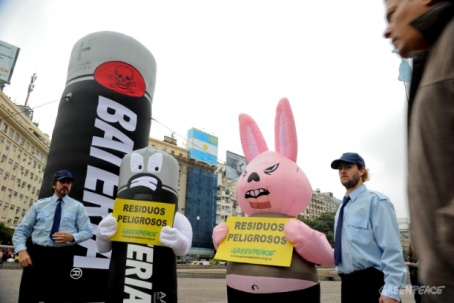 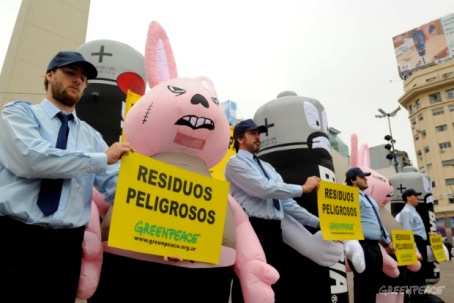 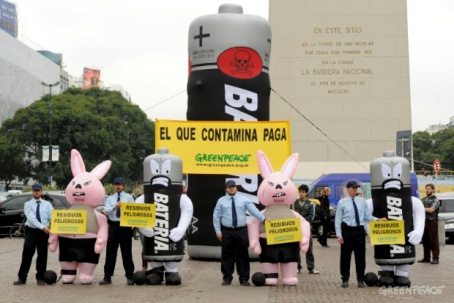 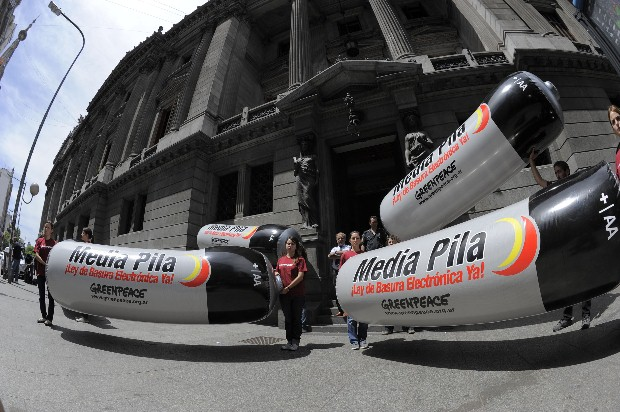 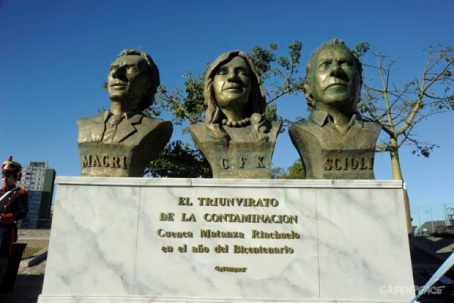 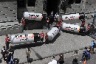 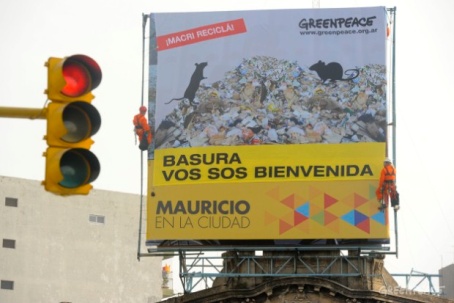 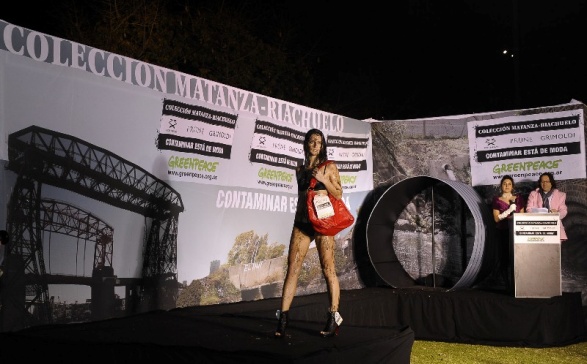 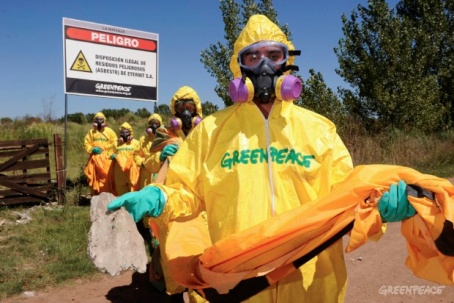 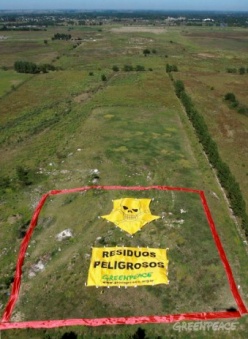 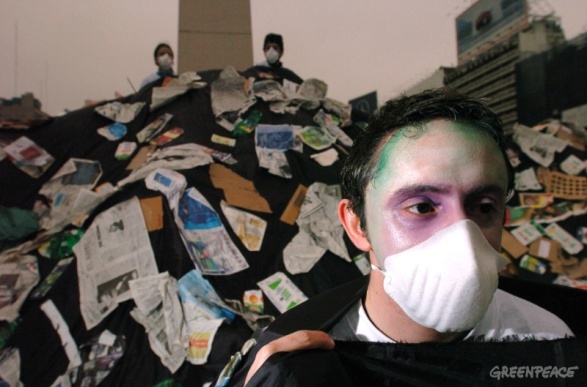 ANÁLISIS DOCUMENTOS FOTOGRÁFICOSTEMA. CAMPAÑAS CONTRA LA CONTAMINACIÓN DE GREENPEACE ARGENTINACAMPAÑAS  CONTRA LACONTAMINACIONEL QUE LAS HACE LAS PAGABASURA ELECTRÓNICACONTAMINACIÓN DE LA CUENCA DE LOS RÍOS MATANZA -  RIACHUELOPERIODOMAYO – JULIO 2010OCTUBRE 2010  -20122004 - JULIO 2008 LA CORTE JUDICIAL ENCOMIENDA A LA ONG EL MONITOREO DEL SANEAMIENTO - 2012VISIBILIDADSITIO WEB  DE LA ONGSITIO WEB DE LA ONGSITIO WEB DE LA ONGETIQUETAFOTOS Y VIDEOSFOTOS Y VIDEOSFOTOS Y VIDEOSPERSONAJES e IMÁGENESMUÑECOS QUE REPRESENTAN BATERÍAS CONEJOS - ICONO DE INDUSTRIA PRODUCTORA DE PILAS- CON EXPRESIONES MALIGNAS GENTE CON BARBIJOS Y PIEL ENFERMIZACOMPUTADORAS Y CELULARES APILADOS. AMPERÍMETRO PARA CALIFICAR LAS EMPRESAS MÁS VERDESTRABAJADORES PROTEGIDOS CON TRAJES ESPECIALESCALAVERASDESFILES DE MODAS CUYO FONDO  ES EL PUENTE DEL RIACHUELO Y ELHUMO DENSO DE CHIMENEAS INDUSTRIALESMARCOEDIFICIO DEL CONGRESO DONDE SESIONAN LAS CÁMARAS DE SENADORES Y DIPUTADOS ENCARGADAS DE DAR GIRO A LA LEY CONTRA ESTA CONTAMINACIÓNPILAS DE BASURA Y SUCIEDAD DONDE PROLIFERAN  ROEDORESY ALUSIÓN DIRECTA A LA RESPONSABILIDAD DEL JEFE DEL GOBIERNO DE LA CIUDADESTATUA DE UN TRIUNVIRATO CONFORMADO POR EL JEFE DE GOBIERNO DE LA CIUDAD DE BUENOS AIRES, LA PRESIDENTA DE LA NACIÓN Y EL GOBERNADOR DE LA PROVINCIA DE BUENOS AIRES COMO MÁXIMA REPRESENTACIÓN DE LOS  RESPONSABLES DE LA CONTINUIDAD DE ESTA CONTAMINACIÓN.REPRESENTACIÓN FOTOGRÁFICAIMAGEN DEMANDANDO  MEDIA PILA A LOS CONGRESISTAS PARA QUE AVANCEN EN EL TRATAMIENTO DE LA  LEY.SUPERPOSICIÓN DE CARTELES DE PROPAGANDA ELECTORAL Y ANUNCIOS SOBRE ACEPTACIÓN DE BASURATRIUNVIRATO DE LA CONTAMINACIÓN FORMADO POR REPRESENTANTES NACIONALES, PROVINCIALES Y LOCALESHERMENÉUTICA DEL MENSAJE CONFLICTO ENTRE LA PRESERVACIÓN DEL MEDIO AMBIENTE Y LA SALUD FRENTE A  LAS INDUSTRIAS PRODUCTORAS DE PILAS Y BATERÍASCONFLICTO ENTRE LA PRESERVACIÓN DEL MEDIO AMBIENTE Y LA ACUMULACIÓN DE DESECHOS DE COMPUTADORAS Y CELULARESCONFLICTO ENTRE LA PRESERVACIÓN DE LA LIMPIEZA DE LOS RÍOS Y LAS INDUSTRIAS  DEL CUEROMENSAJE LATENTE SUBLIMINALPOLÍTICOINEFICIENCIA Y LENTITUD POLÍTICA Y LEGISLATIVAINEFICIENCIA Y LENTITUD POLÍTICA Y LEGISLATIVAINEFICIENCIA Y LENTITUD POLÍTICA Y LEGISLATIVAMENSAJE LATENTE SUBLIMINAL INDUSTRIAL EXISTENCIA DE HIATOS LEGALES PARA REALIZAR TRANSGRESIONES CONTAMINANTESDESIDIA INDUSTRIAL PARA ASUMIR COSTOS Y CONEXIONES CON EL SISTEMA POLÍTICO QUE PERMITE LA ACUMULACIÓN  DE  BASURA ELECTRÓNICATRADICIÓN CONTAMINANTE EN LA RESOLUCIÓN DEL PROBLEMA DE LOS DESHECHOS INDUSTRIALES OBJETIVO DE LACAMPAÑAEVITAR LA CONTAMINACIÓN  LOGRAR QUEEL PRODUCTOR ASUMA UN COMPROMISOCON LA PRODUCCIÓN LIMPIALOGRAR LA GESTIÓN DE RESIDUOS DE APARATOS ELECTRICOS Y ELECTRÓNICOS Y LA LEY DE BASURA ELECTRÓNICA MODIFICAR LOS SISTEMAS DE PRODUCCIÓN DE LAS CURTIEMBRESLOGRAR QUE LAS EMPRESAS QUE UTILIZAN CUERO NO SE LO COMPREN A EMPRESAS CONTAMINANTES